www.ExcelDataPro.comwww.ExcelDataPro.comwww.ExcelDataPro.comwww.ExcelDataPro.comwww.ExcelDataPro.com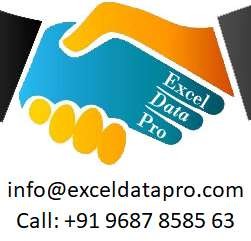 Sales Pipeline Tracker TemplateSales Pipeline Tracker TemplateSales Pipeline Tracker TemplateSales Pipeline Tracker TemplateSales Pipeline Tracker TemplateDateExecutive's NameRegionClient's NameAddress of CompanyContact PersonDesignationContact No.Anticipated Volume of SalesPipeline StageClient ConcernsAnticipated ClosingPrioritySale ProbabilityStatusTotal Anticipated Pipeline BusinessTotal Anticipated Pipeline BusinessTotal Anticipated Pipeline BusinessTotal Anticipated Pipeline BusinessTotal Anticipated Pipeline BusinessTotal Anticipated Pipeline BusinessTotal Anticipated Pipeline BusinessTotal Anticipated Pipeline Business$0